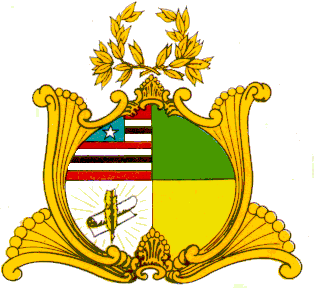 ESTADO DO MARANHÃOASSEMBLÉIA LEGISLATIVA DO MARANHÃOCOMISSÃO DE CONSTITUIÇÃO, JUSTIÇA E CIDADANIAINDICAÇÃO Nº        /2018Senhor Presidente,Na forma regimental (Art. 152) requeiro a Vossa Excelência que após ouvida a Mesa, seja encaminhado expediente à Sua Excelência o Senhor Governador do Estado, Doutor Flávio Dino, solicitando-lhe que adote providências no sentido de encaminhar a esta Casa Legislativa Proposição de Lei (matéria de iniciativa privativa do Chefe do Poder Executivo), que Institui, no âmbito do Estado do Maranhão, a prioridade, na Rede Pública de Saúde do Estado do Maranhão, na avaliação clínica com Neurologista para diagnóstico precoce do autismo, e dá outras providências, conforme anteprojeto de lei em anexo.A avaliação clínica para diagnóstico precoce de autismo deverá observar se o paciente e/ou aluno está pontuando para: deficiência persistente e clinicamente significativa da comunicação e da interação social, manifestada por deficiência marcada de comunicação verbal e não verbal usada para interação social, ausência de reciprocidade social, falência em desenvolver e manter relações apropriadas ao seu nível de desenvolvimento, padrões restritivos e repetitivos de comportamentos, interesses e atividades, manifestados por comportamentos motores ou verbais estereotipados ou por comportamentos sensoriais incomuns, excessiva aderência a retinas e padrões de comportamentos ritualizados e interesses restritos e fixos.PLENÁRIO DEPUTADO “NAGIB HAICKEL” DO PALÁCIO “MANUEL BECKMAN”, em 04 de julho de 2018.       Deputado Glalbert Cutrim                                          Deputado Marco Aurélio                             Presidente                                                        Vice-Presidente                Deputado Antonio Pereira                                  Deputado Rogério Cafeteira                 Deputado Eduardo Braide                                 Deputado Carlinhos Florêncio                                                     Deputado César PiresESTADO DO MARANHÃOASSEMBLÉIA LEGISLATIVA DO MARANHÃOCOMISSÃO DE CONSTITUIÇÃO, JUSTIÇA E CIDADANIAANTEPROJETO DE LEI Nº                / 2018Institui, no âmbito do Estado do Maranhão, a prioridade, na Rede Pública de Saúde do Estado do Maranhão, na avaliação clínica com Neurologista para diagnóstico precoce do autismo, e dá outras providências.Art. 1º - Institui a prioridade, no âmbito do Estado do Maranhão, da realização de avaliação clínica para diagnóstico precoce do Transtorno do Espectro do Autismo – TEA, através do trabalho de médicos neurologistas já existentes no quadro da Secretaria de Saúde do Estado do Maranhão. Parágrafo único - A avaliação clínica para diagnóstico precoce de autismo deverá observar se o paciente e/ou aluno está pontuando para: deficiência persistente e clinicamente significativa da comunicação e da interação social, manifestada por deficiência marcada de comunicação verbal e não verbal usada para interação social, ausência de reciprocidade social, falência em desenvolver e manter relações apropriadas ao seu nível de desenvolvimento, padrões restritivos e repetitivos de comportamentos, interesses e atividades, manifestados por comportamentos motores ou verbais estereotipados ou por comportamentos sensoriais incomuns, excessiva aderência a retinas e padrões de comportamentos ritualizados e interesses restritos e fixos.Art. 2° - Uma vez diagnosticada, a pessoa com autismo deverá ser cadastrada em banco de dados da Secretaria de Saúde para efeito de censo da pessoa com autismo no Estado do Maranhão.Parágrafo único - As estatísticas do cadastro deverão estar disponíveis, preservando-se os direitos invioláveis de sigilo com o fim de proteger as pessoas com autismo e as famílias, para que se possam mensurar a evolução e georreferenciamento do transtorno na sociedade. Art. 3° - O Poder Executivo Estadual regulamentará a presente Lei em consonância com o Estatuto da Criança e do Adolescente – Lei Federal n° 8.069 de 13 de julho de 1990 e Lei Federal 12.764/2012, no prazo de 90 (noventa) dias a contar da data de sua publicação.Art. 4° - Essa Lei entrará em vigor na data de sua publicação.